Agenda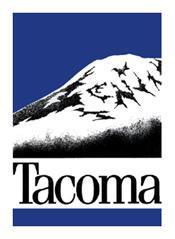 Commission on Immigrant and Refugee AffairsDate: May 24th, 2021  Time: 5:30 pm – 7:30 pmLocation: Zoom (Click the following link to join the meeting): https://zoom.us/j/96749278841?pwd=cGJMZTRsbkhKemlsUEgyM0wwRGh4QT09Meeting ID: 967 4927 8841Passcode: 460504Call-In Number: (253) 215-8782Call Meeting to Order – Chair RefaeiStatement of Purpose – Chair RefaeiWe convene this meeting to advance the City of Tacoma’s mission to “reducing barriers to access and participation in Tacoma’s economic, cultural, and civic life for immigrants and refugees.” This Commission aspires to help “make the City more vibrant, inclusive, and welcoming for all.”Land Acknowledgment – Vice Chair SychThe Commission acknowledges that the meeting is being conducted on Indigenous lands of the Puyallup People, who cared for their ancestral lands before the Medicine Creek Treaty of 1854 removed native peoples to clear way for colonial settlement. It is important to this Commission as settlers here, aspiring to care for immigrants and refugees in this place and to call it home, that we acknowledge and send gratitude to the Puyallup Tribe of Indians who continue to be leaders for justice in our community today.Record of Attendance and Excusal of Absences – Chair Refaei____ Emily Calhoun					____ Patricia Flores				____ Perla Gamboa (excused)				____ Emani Donaldson	____ Hieu Nguyen					____ Saiyare Refaei (Chair)		____ Rafael Saucedo					____ Sandra Sych (Vice-Chair)____ Lydia Zepeda					____ Alma Villegas			 ____ Alma Vargas					____ Alternate Position (Vacant)			Consent Agenda – Chair RefaeiApproval of Meeting Agenda (Yay/Nay Votes)Approval of February and March 2021 Meeting Minutes (Yay/Nay Votes)Commission Affairs (30 min)Office of Management and Budget (OMB): Presentation on Budget Cycle/ProcessCommunity Affairs Community Updates (30 min) Discussion re: Community Engagement Committee Governance (of CIRA) CommitteeLanguage Access CommitteeNW Detention Center CommitteeCity Staff UpdatesPublic CommentItems for Next MeetingAdjournWhy do we recognize the land?To recognize the land is an expression of gratitude and appreciation to those whose territory you reside on, and a way of honoring the Indigenous people who have been living and working on the land from time immemorial. It is important to understand the long-standing history that has brought you to reside on the land, and to seek to understand your place within that history. Land acknowledgements do not exist in a past tense, or historical context: colonialism is a current ongoing process, and we need to build our mindfulness of our present participation. It is also worth noting that acknowledging the land is Indigenous protocol. –http://www.lspirg.org/knowtheland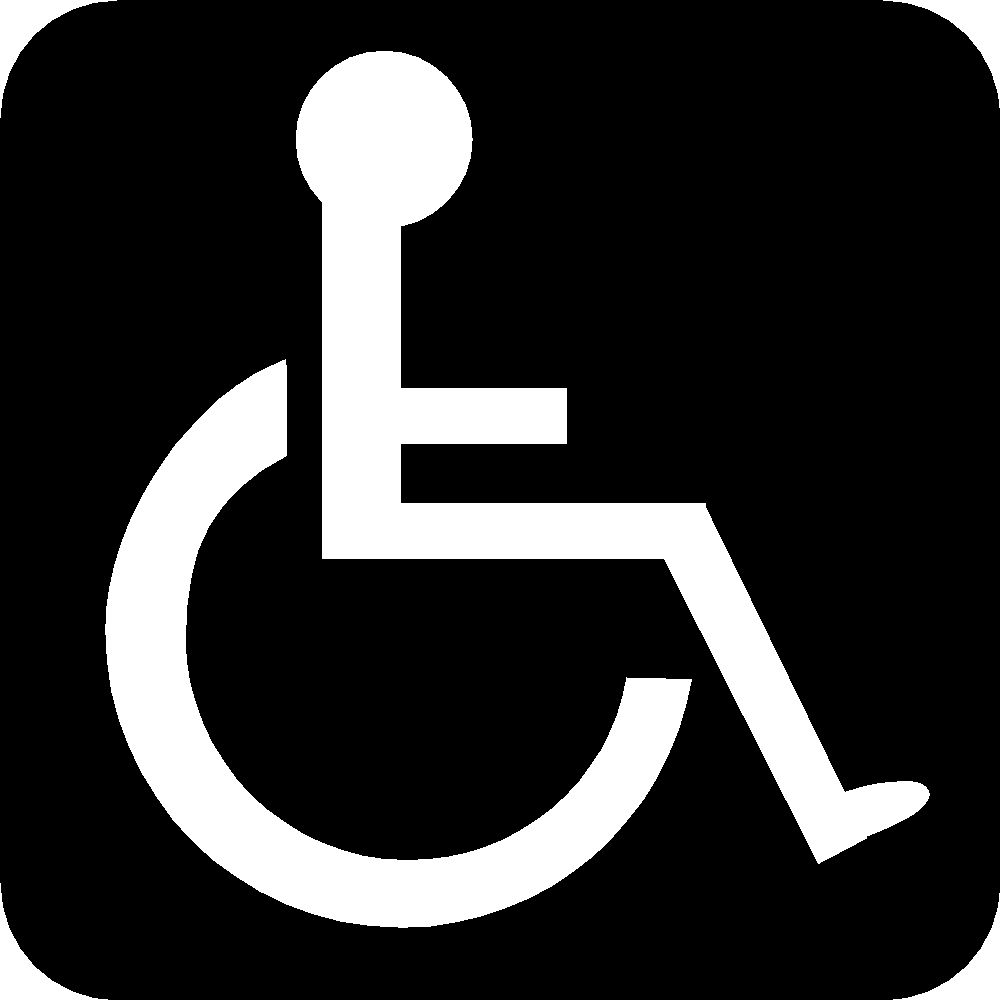 The City of Tacoma does not discriminate on the basis of disability in any of its programs, activities, or services. To request this information in an alternative format or to request a reasonable accommodation, please contact the City Clerk’s Office at (253) 591-5505. TTY or speech to speech users please dial 
711 to connect to Washington Relay Services. NOTES